FrançaisLe graphème illLundi 6 avril 2020Objectifs d’apprentissage :Repérer rapidement le graphème ill dans les mots.Décoder des mots contenant le graphème illDévelopper la reconnaissance orthographique des mots rencontrés.S’entrainer à lire à haute voix d’une manière fluide.Matériel nécessaire pour travailler :Pour réaliser ce travail, demander à votre enfant de prendre son cahier ou une feuille avec des lignes seyes (type classeur), de tracer un trait sous la dernière activité réalisée, d’écrire la date à 2 carreaux de la marge (laisser votre enfant l’écrire seul, l’aider si nécessaire en prononçant la date lentement pour l’aider à la reconnaissance du son des lettres, lui écrire un modèle si nécessaire). Demander à votre enfant de sauter une ligne, puis d’écrire le titre : Français (également à 2 carreaux de la marge).Ecrire les mots suivants sur une feuille :une balle – belle – une bulle – la pelle – la salle – la selle – une colleDemander à votre enfant d’observer les mots suivants puis de les lire.Demander lui ensuite ce quel son font les lettres ll dans chacun de ces mots. Ce graphème produit le son [l].Demander à votre enfant de colorier la lettre qui précède.une balle – belle – une bulle – la pelle – la salle – la selle – une colleIl s’agit des lettres a, e, i, o, uFusion de sons pour produire un mot :Proposer à votre enfant une suite de phonèmes afin qu’il puisse reconstituer un mot :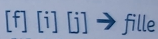 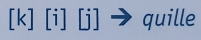 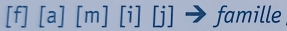 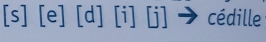 Lecture du texte :Lire le texte ci-dessous à votre enfant, ou bien double-cliquer sur l’icone suivante pour accéder à l’enregistrement audio du texte :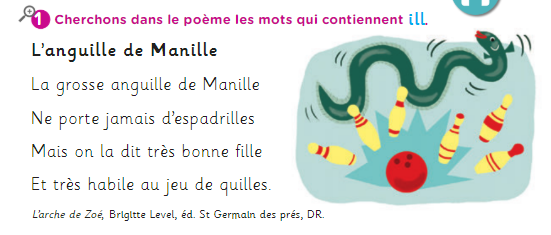 Demander à votre enfant de rechercher dans le texte les mots contenant les lettres ill et de les écrire sur son cahier.Il s’agit des mots anguille – Manille – espadrilles – fille – quillesDemander à votre enfant quel son font les lettres ill ? Les lettres ill font le son [ij]. Quand les deux l sont précédés d’un i, on va dire la plupart du temps [ij].Activité d’automatisation :Demander à votre enfant de bien observer les mots suivants puis dans les lire dans sa t^te puis à haute voix.Les mots qui se trouvent dans la rubrique Attention ! doivent être une première fois lus par l’adulte. Précisez à votre enfant qu’il s’agit d’exceptions.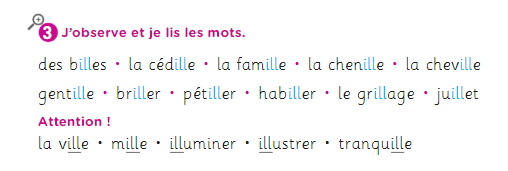 Synthèse :Demander à votre enfant de lire le texte suivant :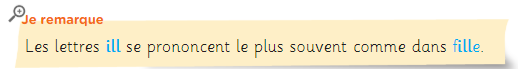 Apprentissage orthographique du mot fille :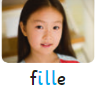 Dictée de mots :Sur le cahier ou la feuille, demander à votre enfant de sauter une ligne, puis d’écrire le titre : Dictée (à 2 carreaux de la marge).Demander ensuite à votre enfant de sauter une ligne puis d’écrire en partant de la marge les mots à dicter. (Répéter chaque mot 2 fois. Une fois l’écriture des mots réalisée, demander à votre enfant de se relire avant d’effectuer avec lui la correction).Une fille – la famille – une bille - cheville